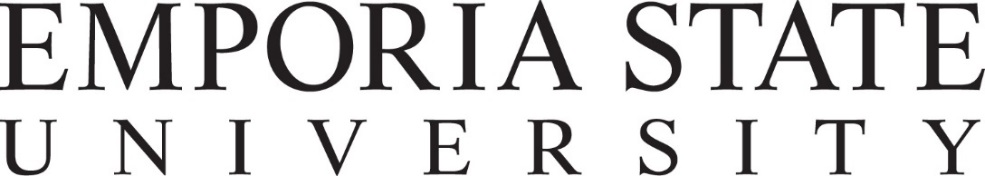 Breidenthal Education ScholarsAPPLICATIONMr. George Breidenthal graduated from Emporia State University in 1972.  After beginning his career as a Kansas City Kansa public school teacher, he went on to serve on the Kansas City, Kansas Board of Education.  In 2002, Breidenthal put his vision to improve education into action with a generous six-figure gift to establish the Breidenthal Education Scholars endowment.  He felt that if more local students could be inspired to become teachers - and to receive their training from Emporia State - then some would return to Wyandotte County to teach future generations.  He also knew that financial concerns might stand between these prospective teachers and their dreams.The Breidenthal Education Scholars Program provides any student from Wyandotte County majoring in Elementary Education through our JCCC/ESU or KCKCC/ESU Distance Partnership Programs and carrying at least 6 credit hours with a $1,000 annual scholarship, pending available funding.  If the number of eligible students exceeds the available funding, awards will go to those with the greatest financial need.PART I: INFORMATIONStudent Name  	Mailing Address   	City, State, Zip  			______________ E# (if known) 	Phone  __________________________High School    __________________ 	County   ______________________ PART II:  ENROLLMENT INFORMATIONExpected enrollment status for 2020-21:	c Full Time	c Part TimeI plan to major in Elementary Education through this Emporia State University distance partnership program:c Johnson County Community College (JCCC/ESU)c Kansas City, Kansas Community College (KCKCC/ESU)PART III: FINANCIAL NEEDFAFSA Submitted?  c No  	c Yes   _________ (date submitted)Describe your financial situation and why this scholarship would be helpful to you: _______________________________________________________________________________________________________________________________________________________________________________________________________________________Please submit application to ESU Financial Aid, Scholarships & Veterans Services, Plumb Hall 103, 1 Kellogg Circle, Emporia, KS 66801 or fax to 620-341-6088 or email to ESUScholarships@emporia.edu on or before February 1.